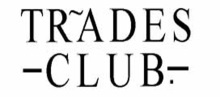 PLEASE PRINT IN BLOCK CAPITALS Surname:    		Forenames:   	 Address:     	                      		Post Code:    	E-mail:  	 I am happy for the Trades Club to email mePhone:    		Date of Birth:   	Occupation:   		Useful Skills: 	Are you a previous or existing member?                                     If Yes, what is your membership number  	Musical Tastes 	Declaration: I declare that my political principles are consistent with those of socialism and common ownership, agree to take no action inconsistent with the objects of the Club while I am a member and conform to the rules of the Club. I am at least 18 years old. I understand that this membership runs until 31st January 2019.Applicant signature:		Date: …	Full price membership £12.50                       Concessions £5                (reduced to half-price September ‘18)Delete as appropriate. Proof of concessionary status may be required.I would like to make a Donation of £          to The Trades ClubProposed by: 		Seconded by: 	Membership No: 		Membership No:	Signature: 		Signature: 	The Trades Club, Holme St, Hebden Bridge, HX7 8EE. Tel: (01422) 845265Non-profit, non-racist and non-sexist.